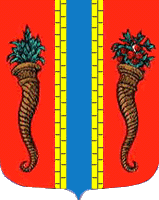 Администрация Новоладожского городского поселенияПОСТАНОВЛЕНИЕ«17» декабря 2013 г.                                                                                               № 659             В целях изменения перечня муниципальных программ, утвержденных постановлением от 30.10.2013г. №566 «Об утверждении  Перечня муниципальных программ МО Новоладожское городское поселение» с изменениями от 25.11.2013г. №603,  администрация Новоладожского городского поселенияПОСТАНОВЛЯЕТ:Внести изменения в постановление от 25.11.2013г. №603 «О внесении изменений в постановление от 30.10.2013г. №566 «Об утверждении  Перечня муниципальных программ МО Новоладожское городское поселение»:Приложение №1 изложить в новой редакции (Приложение 1 к настоящему постановлению).Контроль  исполнения настоящего постановления оставляю за собой.Глава администрации                                                                        С.В. ГординБиткина Т.Б.30030Утвержденпостановлением администрацииНоволадожского городского поселенияот 16.12.2013г. № 659(приложение 1)ПЕРЕЧЕНЬ
муниципальных программ   Новоладожского городского поселенияО внесении изменений в постановление от 25.11.2013г. №603 «О внесении изменений в постановление от 30.10.2013г. №566 «Об утверждении  Перечня муниципальных программ МО Новоладожское городское поселение» №п/пНаименование муниципальной программыОсновные направлениясоциально-экономического развития   Наименование подпрограммОтветственный исполнитель1Комплексное развитие систем жилищно - коммунальной инфраструктуры  на территории МО Новоладожское городское поселение на 2014-2015 годыРазвитие коммунальной инфраструктуры;Предупреждение ситуаций, связанных с нарушением функционирования объектов ЖКХ;Энергосбережение и повышение энергетической эффективностиРемонт многоквартирных домов городского поселенияЗам.главы администрации Новоладожского городского поселенияСпециалист ЖКХ1Комплексное развитие систем жилищно - коммунальной инфраструктуры  на территории МО Новоладожское городское поселение на 2014-2015 годыРазвитие коммунальной инфраструктуры;Предупреждение ситуаций, связанных с нарушением функционирования объектов ЖКХ;Энергосбережение и повышение энергетической эффективностиЭнергосбережение и повышение энергетической эффективности на территории МО Новоладожское городское поселение на 2014-2015гг.Зам.главы администрации Новоладожского городского поселенияСпециалист ЖКХ1Комплексное развитие систем жилищно - коммунальной инфраструктуры  на территории МО Новоладожское городское поселение на 2014-2015 годыРазвитие коммунальной инфраструктуры;Предупреждение ситуаций, связанных с нарушением функционирования объектов ЖКХ;Энергосбережение и повышение энергетической эффективностиПодготовка объектов и систем жизнеобеспечения на территории МО Новоладожское городское поселение к работе в осенне-зимний период на 2014-2015гг.Зам.главы администрации Новоладожского городского поселенияСпециалист ЖКХ1Комплексное развитие систем жилищно - коммунальной инфраструктуры  на территории МО Новоладожское городское поселение на 2014-2015 годыРазвитие коммунальной инфраструктуры;Предупреждение ситуаций, связанных с нарушением функционирования объектов ЖКХ;Энергосбережение и повышение энергетической эффективностиГазификация жилищного фонда, расположенного на территории МО Новоладожское городское поселение на 2014годЗам.главы администрации Новоладожского городского поселенияСпециалист ЖКХ2Благоустройство территории Новоладожского городского поселенияСоздание благоприятных условий для жителей и гостей поселенияОрганизация благоустройства  на территории Новоладожского городского поселения МКУ «Городская служба»2Благоустройство территории Новоладожского городского поселенияСоздание благоприятных условий для жителей и гостей поселенияСоздание и развитие парковой зоны отдыха на территории Новоладожского городского поселения МКУ «Городская служба»3Дороги Новоладожского городского поселенияРазвитие дорожного хозяйстваСовершенствование и развитие автомобильных дорог местного значения Новоладожского городского поселения Зам.главы администрации Новоладожского городского поселенияМКУ «Городская служба»3Дороги Новоладожского городского поселенияРазвитие дорожного хозяйстваПовышение безопасности дорожного движения и снижение дорожно-транспортного травматизма в МО Новоладожское городское поселениеЗам.главы администрации Новоладожского городского поселенияМКУ «Городская служба»4Обеспечение качественным жильем граждан на территории муниципального образования Новоладожское городское поселение Волховского муниципального района Ленинградской области на 2014-2016 годыСтимулирование и развитие жилищного строительства, в том числе малоэтажного;Оказание поддержки в обеспечении жильем молодых семейПодпрограмма 1 «Переселение граждан из аварийного жилищного фонда на территории муниципального образования Новоладожское городское поселение Волховского муниципального района Ленинградской области в 2014-2016 годах»Отдел по управлению муниципальным имуществом4Обеспечение качественным жильем граждан на территории муниципального образования Новоладожское городское поселение Волховского муниципального района Ленинградской области на 2014-2016 годыСтимулирование и развитие жилищного строительства, в том числе малоэтажного;Оказание поддержки в обеспечении жильем молодых семейПодпрограмма 2	«Обеспечение жильем молодых семей и иных категорий граждан, нуждающихся в улучшении жилищных условий, на территории Новоладожского городского поселения на 2014-2015 годы».Отдел по управлению муниципальным имуществом5Безопасность Новоладожского городского поселенияОбеспечение общественной безопасности;Обеспечение защиты населения, территории, объектов жизнеобеспечения населения от угроз природного и техногенного характера;Обеспечение пожарной безопасности;Профилактика терроризма и экстремизма в границах Новоладожского городского поселения Зам.главы администрации Новоладожского городского поселенияОбщий отделСпециалист по ГО и ЧС5Безопасность Новоладожского городского поселенияОбеспечение общественной безопасности;Обеспечение защиты населения, территории, объектов жизнеобеспечения населения от угроз природного и техногенного характера;Обеспечение пожарной безопасности;Предупреждение и ликвидация последствий чрезвычайных ситуаций в границах Новоладожского городского поселения Зам.главы администрации Новоладожского городского поселенияОбщий отделСпециалист по ГО и ЧС5Безопасность Новоладожского городского поселенияОбеспечение общественной безопасности;Обеспечение защиты населения, территории, объектов жизнеобеспечения населения от угроз природного и техногенного характера;Обеспечение пожарной безопасности;Пожарная безопасность в границах Новоладожского городского поселенияЗам.главы администрации Новоладожского городского поселенияОбщий отделСпециалист по ГО и ЧС5Безопасность Новоладожского городского поселенияОбеспечение общественной безопасности;Обеспечение защиты населения, территории, объектов жизнеобеспечения населения от угроз природного и техногенного характера;Обеспечение пожарной безопасности;Обеспечение правопорядка и профилактика правонарушений в  МО Новоладожское городское поселениеЗам.главы администрации Новоладожского городского поселенияОбщий отделСпециалист по ГО и ЧС6Культура Новоладожского городского поселенияРазвитие библиотечного дела;Развитие услуг организаций культурыРазвитие культурно-досуговых мероприятий;Организация библиотечного обслуживания населения Новоладожского городского поселения МКУК "Новоладожская городская библиотека"МБУК "Новоладожский городской Дом культуры"6Культура Новоладожского городского поселенияРазвитие библиотечного дела;Развитие услуг организаций культурыРазвитие культурно-досуговых мероприятий;Организации досуга и обеспечения жителей Новоладожского городского поселения услугами организаций культуры МКУК "Новоладожская городская библиотека"МБУК "Новоладожский городской Дом культуры"6Культура Новоладожского городского поселенияРазвитие библиотечного дела;Развитие услуг организаций культурыРазвитие культурно-досуговых мероприятий;Культурно-досуговые мероприятия Новоладожского городского поселенияМКУК "Новоладожская городская библиотека"МБУК "Новоладожский городской Дом культуры"7Физическая культура и спорт Новоладожского городского поселенияРазвитие массовой физической культуры и спорта МО Новоладожское городское поселениеПропаганда физической культуры и спорта как важнейшей составляющей здорового образа жизниРазвитие спортивной инфраструктуры (объектов)МКУ «Городская служба»Архитектор администрации Новоладожского городского поселения8Социальная поддержка отдельных категорий гражданОказание мер социальной поддержки отдельным категориям гражданМатериальная помощь отдельным категориям граждан МО Новоладожское городское поселение Общий отдел